SchulversuchspraktikumCarolin SchillingSommersemester 2016Klassenstufen 9&10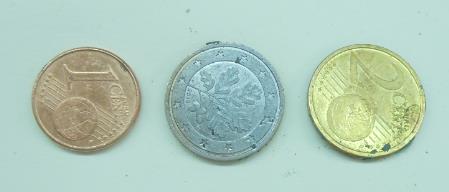 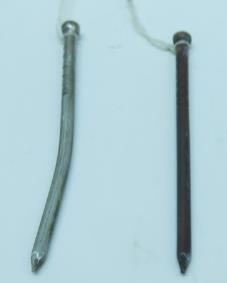 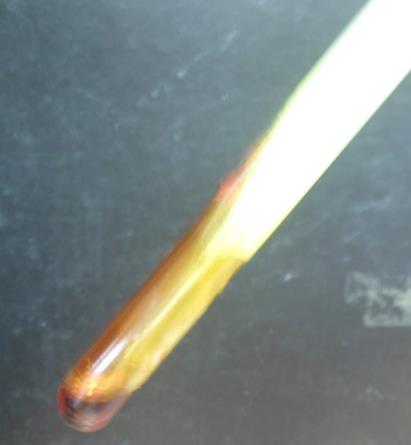 Metalle und Nichtmetalle Beschreibung des Themas und zugehörige Lernziele Die moderne Kunststoffchemie ermöglicht vielfältige und spektakuläre Eigenschaften der Kunststoffe.  Dennoch gehören die seit Jahrtausenden bekannten Metalle immer noch zu den unentbehrlichen Werkstoffen unserer Zeit. Sie sind wegen ihrer mechanischen und elektrischen Eigenschaften weit verbreitete Werkstoffe und werden z. B. im Fahrzeugbau, in der Elektrotechnik und in der Bauindustrie eingesetzt. Schwefel als Nichtmetall ist ein bedeutsames Element, das bereits seit dem Altertum bekannt ist. In unserem Körper spielt es eine besonders wichtige Rolle, weil der Körper ihn für viele lebenswichtige Funktionen benötigt – zum Beispiel um die beiden Aminosäuren Cystein und Methionin herzustellen. Momentan wird an dem Lithium-Schwefel-Akkumulator geforscht, der den Lithium-Ionen-Akku ersetzen soll. Schwefel findet weiterhin Verwendung in der chemischen Industrie, unter anderem zur Produktion von Schwefelsäure, Farbstoffen, Insektiziden und Kunstdüngern.Im Basiskonzept Struktur-Eigenschaft des niedersächsischen Kerncurriculums werden Metalle und Nichtmetalle als Stoffklassen explizit im Bereich des Fachwissens erwähnt. Die Salzbildung als Reaktion zwischen Metallen und Nichtmetallen ist ein separates Praktikumsthema und wird hier nicht erwähnt. Es bietet sich jedoch an, verschiedene Experimente mit Salzen durchzuführen, um die SuS in der Unterscheidung zwischen Atomen und Ionen sowie den dazugehörigen Bindungstypen zu schulen. Die SuS sollen weiterhin das Periodensystem näher kennenlernen und seine Ordnung bzw. Klassifizierung verstehen. Daher bietet es sich an, die unterschiedlichen Eigenschaften von Metallen und Nichtmetallen herauszuarbeiten. Um die Alltagsrelevanz deutlich zu machen, findet das Thema Legierungen Einzug in die Versuche. Die Bedeutung von Legierungen für die Technik und den Alltag soll mit den SuS erarbeitet und bewertet werden. Folgende konkrete Formulierung der Lernziele finden sich im Niedersächsischen Kernkurrikulum: Die Schülerinnen und Schüler…folgern aus Experimenten die Bindungsart (V2)wenden qualitative Nachweisreaktionen an (V2)beschreiben, veranschaulichen oder erklären chemische Sachverhalte mit den passenden Modellen unter Verwendung von Fachbegriffen (V3, V4)nutzen das PSE zur Ordnung und Klassifizierung der ihnen bekannten Elemente (V2)beschreiben Energieträger und wichtige Rohstoffe für die chemische Industrie (V2)kennzeichnen an ausgewählten Donator-Akzeptor-Reaktionen die Übertragung von Protonen bzw. Elektronen und bestimmen die Reaktionsart (V1)Quelle: Niedersächsisches Kultusministerium. Kerncurriculum für das Gymnasium – Schuljahrgänge 5–10.  http://db2.nibis.de/1db/cuvo/datei/kc_gym_nws_07_nib.pdf, 24.07.2016 (Zuletzt abgerufen am 24.07.2016 um 15:56 Uhr).Relevanz des Themas für SuS der Klassen 9&10 und 
didaktische Reduktion Die unterschiedlichen chemischen Bindungen wie Ionen-, Atom- oder metallische Bindung sowie deren Eigenschaften sollen SuS am Ende der 10. Klasse differenzieren können. Ihr Wissen über die verschiedenen Elementfamilien soll zudem vergrößert werden, damit die SuS die Konzeption des Periodensystems der Elemente nachvollziehen können. Dies muss beispielhaft an ausgewählten Elementen erfolgen. Hier wurden die Metalle Kupfer und Eisen sowie die Nichtmetalle Kohlenstoff und Schwefel herangezogen. Didaktische Reduktion erfolgt bei der Erklärung des Zustandekommens der Messinglegierung, da den SuS noch keine Komplexe bekannt sind. Auch die Bindungsverhältnisse im Messing werden nur vereinfacht dargestellt. Bei der einphasigen Legierung bilden das Basismetall und Legierungselement eine gemeinsame Gitterstruktur. Die Eigenschaften der entstehenden Legierung werden im Wesentlichen durch die chemische Zusammensetzung bestimmt. Es kann dabei zur Bildung von Austauschmischkristallen oder Einlagerungsmischkristallen kommen. Beim Substitutionsmischkristall wird ein reguläres Atom des Grundmetalls durch ein Atom des Legierungselements ersetzt also substituiert. Beim Einlagerungsmischkristall lagert sich ein Fremdatom zwischen die Atome des Grundmetalls ein. Das heißt, das Fremdatom – es kann sich dabei um ein anderes Metall aber auch ein Nichtmetall handeln – sitzt auf einem Zwischengitterplatz. Die genaue Koordination von Zink- und Kupferatomrümpfen in der Messinglegierung wird ebenfalls vernachlässigt. LehrerversucheV1 – Ist Oxid gleich Oxid?  Materialien: 		2 Standzylinder, 2 Petrischalen, 2 Verbrennungslöffel mit Abdeckung, Spatel, Gasbrenner, FeuerzeugChemikalien:		Wasser, Schwefelpulver, Holzkohlepulver, Calciumoxid, Phenolphtalein, Bromthymolblau, SauerstoffgasDurchführung: 		In die beiden Standzylinder wird wenig Wasser gefüllt und mit Bromthymolblau angefärbt.  Daraufhin wird reines Sauerstoffgas in die Standzylinder gegeben und der Rand mit jeweils einer Petrischale abgedeckt. Schwefel- und Kohlepulver werden vorsichtig in je einen Verbrennungslöffel gegeben und über der Gasbrennerflamme angezündet. Sobald eine Flammenbildung erkennbar ist, werden die Verbrennungslöffel in die sauerstoffhaltige Atmosphäre gehalten. Nach wenigen Minuten werden die Standzylinder vorsichtig geschüttelt und die Farbveränderung der Indikatoren beobachtet. 		Zum Vergleich wird eine Spatelspitze Calciumoxid in eine mit Phenolphthalein versetzter wässrige Lösung gegeben und der Farbumschlag des Indikators beobachtet.Beobachtung:		Der Kohlenstoff brennt mit gelblicher Flamme, es kommt zu einer Rauchentwicklung. Der Schwefel brennt mit bläulicher Flamme, es ist ebenfalls eine Rauchentwicklung erkennbar. Nach vorsichtigem Schütteln der Standzylinder kommt es zu einem Farbumschlag der Indikatorlösungen von blau zu gelb. 		Nach Zugabe des Calciumoxids in der Phenolphtaleinlösung kommt es zu einem Farbumschlag von farblos zu pink. 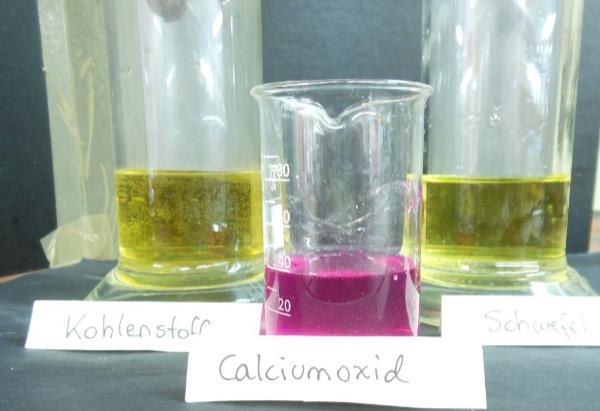                                                                             Abb. 1 -  Indikatorfärbungen der sauren und basischen Lösungen Deutung:			Bei Verbrennung von Schwefel und Kohlenstoff entstehen Schwefeldioxid bzw. Kohlenstoffdioxid. 		Metalloxide reagieren in wässrigen Lösungen basisch, Nichtmetalloxide sauer. Durch Einleiten von Schwefeldioxid in Wasser entsteht Schweflige Säure. Durch Lösen von Kohlenstoffdioxid in Wasser entsteht Kohlensäure. Der Farbumschlag des Bromthymolblaus zu gelb zeigt die entstehenden sauren Lösungen an.  Dagegen bildet sich beim Lösen von Calciumoxid in Wasser Calciumhydroxid, welches aufgrund der Hydroxidionen den Indikatorumschlag von Phenolphthalein von farblos zu pink verursacht. Entsorgung:	 Die Entsorgung der Lösungen erfolgt im Säure-Base-Abfall. Literatur:           Sommer, Sven; http://netexperimente.de/chemie/25.html (Zuletzt abgerufen am 30.07.2016 um 13:56Uhr).V2 –Modifikationen des Schwefels. Materialien: 		Verbrennungslöffel, Gasbrenner, Reagenzglas, Holzklemme, Spatel, Feuerzeug, kleines Becherglas Chemikalien:		Schwefel, Wasser Durchführung: 		Schwefelpulver wird ca. 3 cm hoch in das Reagenzglas eingefüllt und mithilfe der Holzklemme vorsichtig über der leuchtenden Flamme des Gasbrenners erhitzt. 		Der flüssige Schwefel wird vorsichtig aus dem Reagenzglas in das Wasser gegeben. Beobachtung: 		Der gelblich-pulvrige Schwefel schmilzt rasch in der Flamme. Er wird nach wenigen Sekunden leicht-zähflüssig, behält aber seine gelbe Farbe. Nach weiterem Erhitzen wird er rotbraun und stark zähflüssig. Kühlt der Schwefel wieder ab, wird er gelb und leicht-zähflüssig. Gibt man diese Schwefelblüte in das Becherglas mit Wasser, so erstarrt diese und es entsteht ein braunes elastisches Netz.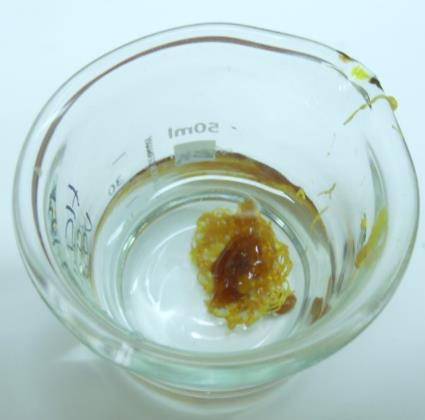                                                       Abb. 2 – verschiedene Modifikationen des Schwefels Deutung:	Der gelblich-pulvrige Schwefel wird rhombischer Schwefel (auch α-Schwefel) genannt und ist aus ringförmig gewellten S8-Molekülen aufgebaut. Dies ist die bei Raumtemperatur thermodynamisch stabilste Form, Schwefel liegt in einem dicht gepackten, rhombischen Kristallgitter vor. Die Wärmeleitfähigkeit und auch die elektrische Leitfähigkeit sind schlecht, zudem ist er in Wasser nicht löslich. Der rhombische Schwefel geht beim Erwärmen zwischen 110° und 119°C in eine gelbe, leichtflüssige Schmelze über und man erhält λ-Schwefel.  Erhitzt man weiter, wird die Schmelze orangegelb, ab 159°C allmählich dickflüssig und bildet bei 200°C eine dunkelbraune und harzartige Masse, den μ-Schwefel. Dabei lösen sich die ringförmigen S8-Moleküle auf und bilden lange Ketten. Oberhalb von 250°C nimmt die Zähflüssigkeit ab. Gießt man die dünnflüssige, gelbe Schmelze in ein Glas mit kaltem Wasser, bilden sich elastische Fäden oder eine gelbbraune, zähe Masse, die als plastischer Schwefel bezeichnet wird. Dieser wandelt sich allmählich wieder in den rhombischen Schwefel zurück. 		 Entsorgung:	Das Reagenzglas mit den Schwefelresten wird in den kontaminierten   Glasabfallbehälter gegeben. Der plastische Schwefel wird im Feststoffbehälter entsorgt.  	 Literatur:	           Blume, R., http://www.chemieunterricht.de/dc2/kristalle/schwefel.htm (Zuletzt abgerufen am 24.07.2016 um 13:36Uhr).SchülerversucheV3 – Alles Gold was glänzt? – Messing als Legierung Materialien: 		mittelgroßes Becherglas, Dreifuß mit Drahtnetz, Gasbrenner, Feuerzeug, Tiegelzange, Petrischale, Kupfermünzen, Pasteurpipette mit HütchenChemikalien:		 verdünnte Salzsäure, Zinkpulver, Natriumhydroxidplättchen  Durchführung: 			Die Kupfermünzen werden in der Petrischale vorsichtig mit verdünnter Salzsäure gereinigt. Im Becherglas wir die wässrige Suspension aus wenigen Natriumhydroxidplättchen und einer Spatelspitze Zinkpulver erhitzt. Die Kupfermünzen werden zur Lösung gegeben und bis zum Einsetzen des Siedens erhitzt. Sobald die Münzen mit einer silbrigen Schicht überzogen sind, können sie mithilfe der Tiegelzange aus der Suspension entfernt und vorsichtig abgetrocknet werden. Im Anschluss werden die Münzen vorsichtig in der nicht-leuchtenden Gasbrennerflamme erhitzt, bis ein Farbumschlag erkennbar wird. Beobachtung:		Bei der Reinigung mit verdünnter Salzsäure erhalten die Münzen ihr glänzendes Aussehen zurück. Beim Erhitzen in der Natriumhydroxid-Zinkpulver-Suspension bildet sich ein anthrazit-silberfarbener Überzug. Beim anschließenden Erhitzen über der Gasbrennerflamme zeigt sich ein Farbumschlag zu gelb-gold.                             Abb. 3 -  Die Farben der Münzen im Prozess.Deutung: 			Zink wird mit einer sehr dünnen, sehr festen Oxidschicht überzogen, die das Zink passiviert. Damit die Zinkoxidschicht an der Oberfläche in Lösung gehen kann, muss in einem alkalischen Milieu gearbeitet werden. Es entsteht der Tetrahydroxidozinkat(II)-Komplex. 	Die freigesetzten Zinkatome ergeben mit den Kupferatomen der Münzen die Legierung Messing.  Es entsteht ein typisches Metallgitter aus verschiedenen Metallionen (Zn und Cu) und freibeweglichen Elektronen. Durch das Erhitzen der Münzen wird die Messingbildung beschleunigt.	Schülererklärung (didaktisch reduziert wird die Komplexbildung):	Durch die alkalische Zinkpulver-Suspension wird die Münze mit einer Zinkschicht überzogen. Diese reagiert zusammen mit der Kupferschicht durch Energiezufuhr der Brennerflamme zu der Legierung Messing.  Entsorgung:	Die alkalische Zinkpulver-Suspension abkühlen lassen, das Zink-Pulver abfiltrieren (kann nach Trocknung wiederverwendet werden). Die Natronlauge wird mit verdünnter Säure neutralisieren und mit viel Wasser im Abfluss entsorgt.  Literatur        Fachportal Chemie Baden-Württemberg, https://lehrerfortbildung-bw.de/faecher/chemie/bs/6bg/fb2/download/html/vergolden_einer_muenze_versuchsanleitung.pdf , 30.07.2016 (Zuletzt abgerufen am 30.07.2016 um 18:53Uhr).V4 – Kupfer auf einen Schlag Materialien: 	      Reagenzglasständer, 4 Reagenzgläser, Bindfaden, 2 Eisennägel, Schmirgel-papier, EisennagelChemikalien:	     konzentrierte Salpetersäure (68%), verdünnte Salzsäure (25%), Kupfersulfatlösung (5%), Wasser Durchführung: 		a) Der Eisennagel wird 30 s in das Reagenzglas mit verdünnter Salzsäurelösung gehalten. Anschließend wird er in das Reagenzglas mit destilliertem Wasser getaucht. Anschließend wird der Nagel 1 min in die Salpetersäure gehalten und dann wieder kurz in die Salzsäurelösung gegeben. 		b) Ein sauberer und mit Schmirgelpapier abgeschliffener Eisennagel wird zuerst für wenige Sekunden in die Kupfersulfatlösung getaucht und im Reagenzglas mit destilliertem Wasser gesäubert. Daraufhin wird er für 30 s an einem Bindfaden in das Reagenzglas mit konzentrierter Salpetersäure eingetaucht. Unmittelbar danach wird der Nagel wieder in die 5 %ige Kupfersulfat-Lösung eingetaucht. Nun folgt ein leichter Schlag mit dem Glasstab gegen das Reagenzglas.  Beobachtung:	     a) Beim Eintauchen des Nagels in die Salzsäure kommt es zur Gasentwicklung. Beim Absenken in die Salpetersäure wird ebenfalls Gas freigesetzt (braune Farbe). Bei erneutem Hinzugeben des Nagels in die Salzsäurelösung ist keine Gasentwicklung mehr sichtbar. 		b) Nach dem Eintauchen in die Kupfersulfatlösung ist der Nagel mit einer dunklen Schicht überzogen. Beim Absenken in die Salpetersäure steigt ein braunes Gas auf. Wird der Nagel aus der Salpetersäure geholt, ist die dunkle Schicht nicht mehr zu sehen. Bei erneuter Zugabe in die Kupfersulfatlösung ist keine Veränderung zu beobachten. Erst bei leichtem Schlag mit einem Glasstab gegen das Reagenzglas wird der Nagel wieder mit einer dunklen Schicht überzogen.                             Abb. 4 – Eisennagel vor (links) und nach dem Verkupfern (rechts)Deutung:	      a) Das Eisen wird im sauren Milieu oxidiert und die Wasserstoff-Ionen aus der Säure reduziert. Es steigt Wasserstoffgas auf.In der Salpetersäure wird eine Eisenoxidschicht und Stickstoffdioxidgas gebildet.  Die gebildete Eisenoxidschicht verhindert beim erneuten Eintauchen in die Salzsäure die Oxidation des Eisens, daher bleibt eine Gasentwicklung aus. Entsorgung:  	Die verkupferten Nägel können im Hausmüll entsorgt werden. Die Kupfersulfatlösung muss im Behälter für Schwermetalle entsorgt werden. Die beiden Säuren sind im Säure-Base-Abfall zu entsorgen. Literatur:	           Rentzsch, Werner, Freihandexperimente https://www.univie.ac.at/pluslucis/PlusLucis/012/s3436.pdf, 24.07.2016 (Zuletzt abgerufen am 24.07.2016 um 17:22 Uhr).Alles Gold, was glänzt? – Messing als Legierung Aufgabe – Legierungen in unserem Alltag Nenne drei Legierungen, die dir aus dem Alltag oder der Technik bekannt sind. ___________________________________________________________________________________________________Aufgabe – Eine Legierung selber herstellen Führe den gleichnamigen Versuch (V3) in Gruppenarbeit durch. Beschreibe mithilfe der Grafiken, wie es zur Bildung der Messinglegierung kommt. Die weißen Kugeln stellen Kupferatomrümpfe dar, die blauen Kugeln Zinkatomrümpfe. 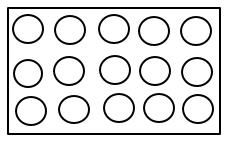 ________________________________________________________________________________________________________________________________________________________________________________________________________________________________________________________________________________________________________________________________________________________________________________________________________________
____________________________________________________________________________________________________Aufgabe – Fälscher entlarvenEntwickle Hypothesen, wie du mit einfachen Mitteln überprüfen kannst, ob es sich um eine echte Goldmünze handelt! Informiere dich hierzu über die Eigenschaften von Gold und Messing im Internet. __________________________________________________________________________________________________________________________________________________________________________________________________________Didaktischer Kommentar zum Schülerarbeitsblatt Das Arbeitsblatt kann zur Einführung in das Thema Legierungen genutzt werden. Damit bietet es als Überleitung zum Thema Korrosionsschutz an. Erwartungshorizont (Kerncurriculum)Aufgabe – Legierungen in unserem Alltag Die Aufgabe entspricht dem Anforderungsbereich 1 mit einer Reproduktion der aus dem Alltag bekannter Legierungen. SuS erkennen die Bedeutung von Metallen und Legierungen für Technik und Alltag (Bereich Bewertung). Aufgabe –  Eine Legierung selber herstellen Die Schülerinnen und Schüler erklären nach Durchführung des Versuches, dass die Bildung der Legierung in der Bunsenbrennerflamme darauf zurückzuführen ist, dass die kinetische Energie der Atome beider Metalle bereits so groß ist, dass die Zinkatome in das Kupfermetallgitter eindiffundieren können und Kupferatome austauschen (substituieren) können. So wird die Legierungsbildung ermöglichen. (Anforderungsbereich II). Aufgabe –Fälscher entlarven In dieser letzten Aufgabe sollen die SuS nach einer eigenständigen Internetrecherche auf Basis der Eigenschaften von Gold und Messing mögliche Hypothesen entwickeln und Versuche nennen, um eine Goldfälschung zu erkennen. (Bereich Entwicklung von Hypothesen, Anforderungsbereich III). Erwartungshorizont (Inhaltlich)Aufgabe     Nenne drei Legierungen, die dir aus dem Alltag oder der Technik bekannt sind. Stahl (Baumaterial), Gusseisen (Pfannen), Bronze (Verzierungen), Lötzinn (Löten), Rotgold (Schmuck)Aufgabe – Eine Legierung selber herstellen Führe den gleichnamigen Versuch (V3) in Gruppenarbeit durch. Beschreibe, wie sich die Bindungsverhältnisse in der Messinglegierung mithilfe der Grafiken im Vergleich zum Ausgangsstoff Kupfer verändern. Die weißen Kugeln stellen Kupferatomrümpfe dar, die blauen Kugeln Zinkatomrümpfe. 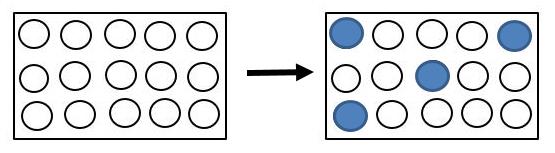 Die Legierung Messing entsteht dadurch, dass Kupferatomrümpfe durch Zinkatomrümpfe ersetzt werden. Aufgabe – Echtes Gold? Entwickle Hypothesen, wie du mit einfachen Mitteln überprüfen kannst, ob es sich um eine echte Goldmünze handelt! Informiere dich hierzu über die Eigenschaften von Gold und Messing im Internet.Echtes Gold ist gegen starke Säuren stabil, Messing nicht. Beim Erhitzen wird Messing schwarz, Gold bleibt golden. GefahrenstoffeGefahrenstoffeGefahrenstoffeGefahrenstoffeGefahrenstoffeGefahrenstoffeGefahrenstoffeGefahrenstoffeGefahrenstoffeWasser Wasser Wasser H: -H: -H: -P: -P: -P: -Schwefel Schwefel Schwefel H: 315H: 315H: 315P: 302+352P: 302+352P: 302+352SauerstoffSauerstoffSauerstoffH: 270​‐​280H: 270​‐​280H: 270​‐​280P: 244​‐​220​‐​370+376​‐​403P: 244​‐​220​‐​370+376​‐​403P: 244​‐​220​‐​370+376​‐​403Holzkohle Holzkohle Holzkohle H: -H: -H: -P: -P: -P: -Calciumoxid Calciumoxid Calciumoxid H: 315​‐​318​‐​335H: 315​‐​318​‐​335H: 315​‐​318​‐​335P: 261​‐​280​‐​305+351+338P: 261​‐​280​‐​305+351+338P: 261​‐​280​‐​305+351+338PhenolphthaleinPhenolphthaleinPhenolphthaleinH: 341- 350 - 361f  H: 341- 350 - 361f  H: 341- 350 - 361f  P: -P: -P: -BromthymolblauBromthymolblauBromthymolblauH: -H: -H: -P: -P: -P: -Schweflige SäureSchweflige SäureSchweflige SäureH: 290​‐​314H: 290​‐​314H: 290​‐​314P: 280​‐​301+330+331​‐​305+351+338​‐​309+310P: 280​‐​301+330+331​‐​305+351+338​‐​309+310P: 280​‐​301+330+331​‐​305+351+338​‐​309+310Kohlensäure Kohlensäure Kohlensäure H: -H: -H: -P: -P: -P: -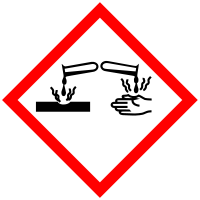 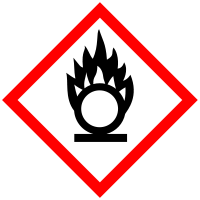 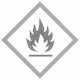 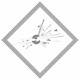 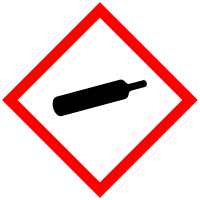 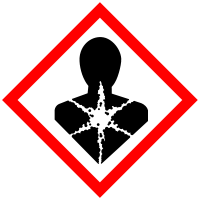 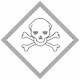 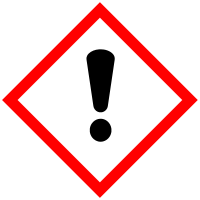 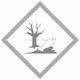 GefahrenstoffeGefahrenstoffeGefahrenstoffeGefahrenstoffeGefahrenstoffeGefahrenstoffeGefahrenstoffeGefahrenstoffeGefahrenstoffeSchwefel Schwefel Schwefel H: 315H: 315H: 315P: 302+352P: 302+352P: 302+352Wasser Wasser Wasser H: -H: -H: -P: -P: -P: -SchwefeldioxidSchwefeldioxidSchwefeldioxidH: 331​‐​314​‐​280H: 331​‐​314​‐​280H: 331​‐​314​‐​280P: 260​‐​280​‐​304+340​‐​303+361+353​‐​305+351+338​‐​315​‐​405​‐​403P: 260​‐​280​‐​304+340​‐​303+361+353​‐​305+351+338​‐​315​‐​405​‐​403P: 260​‐​280​‐​304+340​‐​303+361+353​‐​305+351+338​‐​315​‐​405​‐​403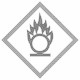 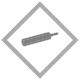 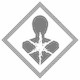 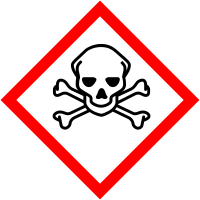 GefahrenstoffeGefahrenstoffeGefahrenstoffeGefahrenstoffeGefahrenstoffeGefahrenstoffeGefahrenstoffeGefahrenstoffeGefahrenstoffeGefahrenstoffeWasser Wasser Wasser H: -H: -H: -P: -P: -P: -P: -NatriumhydroxidNatriumhydroxidNatriumhydroxidH: 290​‐​314H: 290​‐​314H: 290​‐​314P: 280​‐​301+330+331​‐​305+351+338​‐​308+310P: 280​‐​301+330+331​‐​305+351+338​‐​308+310P: 280​‐​301+330+331​‐​305+351+338​‐​308+310P: 280​‐​301+330+331​‐​305+351+338​‐​308+310Zink Zink Zink H: 260​‐​250​‐​410H: 260​‐​250​‐​410H: 260​‐​250​‐​410P: 222​‐​223​‐​231+232​‐​273​‐​370+378​‐​422P: 222​‐​223​‐​231+232​‐​273​‐​370+378​‐​422P: 222​‐​223​‐​231+232​‐​273​‐​370+378​‐​422P: 222​‐​223​‐​231+232​‐​273​‐​370+378​‐​422Salzsäure (verdünnt)Salzsäure (verdünnt)Salzsäure (verdünnt)H: 314​‐​335​‐​290H: 314​‐​335​‐​290H: 314​‐​335​‐​290P: 234​‐​260​‐​305+351+338​‐​303+361+353​‐​304+340​‐​309+311​‐​501P: 234​‐​260​‐​305+351+338​‐​303+361+353​‐​304+340​‐​309+311​‐​501P: 234​‐​260​‐​305+351+338​‐​303+361+353​‐​304+340​‐​309+311​‐​501P: 234​‐​260​‐​305+351+338​‐​303+361+353​‐​304+340​‐​309+311​‐​501MessingMessingMessingH: -H: -H: -P: -P: -P: -P: -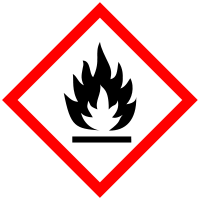 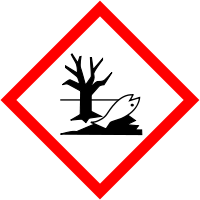 GefahrenstoffeGefahrenstoffeGefahrenstoffeGefahrenstoffeGefahrenstoffeGefahrenstoffeGefahrenstoffeGefahrenstoffeGefahrenstoffeWasser Wasser Wasser H: -H: -H: -P: -P: -P: -SalpetersäureSalpetersäureSalpetersäureH: 272​‐​290​‐​314H: 272​‐​290​‐​314H: 272​‐​290​‐​314P: 280​‐​301+330+331​‐​304+340​‐​305+351+338​‐​310P: 280​‐​301+330+331​‐​304+340​‐​305+351+338​‐​310P: 280​‐​301+330+331​‐​304+340​‐​305+351+338​‐​310Salzsäure (verdünnt)Salzsäure (verdünnt)Salzsäure (verdünnt)H: 314​‐​335​‐​290H: 314​‐​335​‐​290H: 314​‐​335​‐​290P: 234​‐​260​‐​305+351+338​‐303+361+353​‐​304+340​‐​309+311​‐​501P: 234​‐​260​‐​305+351+338​‐303+361+353​‐​304+340​‐​309+311​‐​501P: 234​‐​260​‐​305+351+338​‐303+361+353​‐​304+340​‐​309+311​‐​501Kupfersulfat Kupfersulfat Kupfersulfat H: 302​‐​315​‐​319​‐​410H: 302​‐​315​‐​319​‐​410H: 302​‐​315​‐​319​‐​410P: 273​‐​302+352​‐​305+351+338P: 273​‐​302+352​‐​305+351+338P: 273​‐​302+352​‐​305+351+338KupferKupferKupferH: -H: -H: -P: -P: -P: -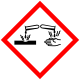 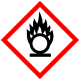 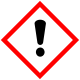 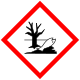 